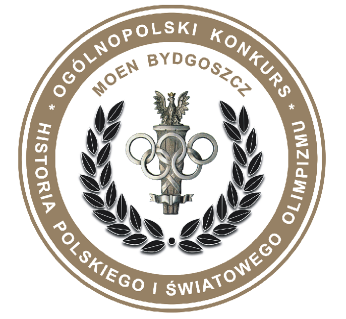 Terminarz III edycji ogólnopolskiego konkursu „Historia polskiego i światowego olimpizmu”– kategoria szkoły podstawowe.W wyniku losowania poszczególnym drużynom zostały przyporządkowane następujące numery startowe.SP Wola ZabierzowskaPSP 3 PułtuskZSP BisztynekSP 3 NowogardSP ZadusznikiSP 2 BydgoszczPSP BodzanówSP 11 Piotrków TrybunalskiSP 16 Maraton BydgoszczSP SmólnikSP 40 BydgoszczSP SkórowoTerminarz rozgrywek z podziałem na trzyzespołowe grupy eliminacyjne:TerminGodzina spotkaniaZespoły uczestniczące w spotkaniuKońcowa klasyfikacjaPkt. konkursoweRUNDA IRUNDA IRUNDA IRUNDA IRUNDA I07.03.2023 r.8.15WOLA ZABIERZOWSKAPUŁTUSKBISZTYNEK07.03.2023 r.9.30NOWOGARDZADUSZNIKISP2 BYDGOSZCZ14.03.2023 r.8.15BODZANÓWPIOTRKÓW TRYB.SP16 BYDGOSZCZ14.03.2023 r.9.30SMÓLNIKSP40 BYDGOSZCZSKÓROWORUNDA IIRUNDA IIRUNDA IIRUNDA IIRUNDA II21.03.2023 r.8.15WOLA ZABIERZOWSKANOWOGARDBODZANÓW21.03.2023 r.9.30PUŁTUSKZADUSZNIKISMÓLNIK28.03.2023 r.8.15BISZTYNEKPIOTRKÓW TRYB.SP40 BYDGOSZCZ28.03.2023 r.9.30SP2 BYDGOSZCZSP16 BYDGOSZCZSKÓROWO